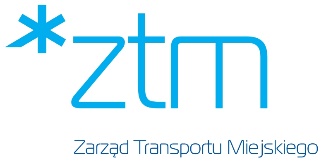 Formularz ofertowyNazwa Wykonawcy ………………………………………………………………………………………………………………………..Siedziba Wykonawcy ……………………………………………………………………………………………………………………… Regon ............................................. NIP .........................................   KRS .........................................   Tel. ............................................................................... Adres do Korespondencji …………………………………………………………………………………………………………………Osoba wskazana  do kontaktu z Zamawiającym: (Imię, Nazwisko) ………………………………………………….Tel .................................... e-mail …………….……………………….………..…………………Nawiązując do zapytania ofertowego w postępowaniu prowadzonym w trybie regulaminowym pn:    Uszycie na podstawie indywidualnego zwymiarowania oraz dostawa odzieży dla pracowników Punktów i Biura Obsługi Klienta Zarządu Transportu Miejskiego w PoznaniuZobowiązujemy się zrealizować Przedmiot zamówienia zgodnie z poniższym zestawieniem cenowym: Oświadczamy, że znajdujemy się w sytuacji ekonomicznej i finansowej zapewniającej wykonanie zamówienia.Oświadczamy, że posiadamy wiedzę i doświadczenie niezbędne do właściwego wykonania 
zamówienia.  Oświadczamy, że oferowane stawki uwzględniają wszystkie koszty związane z realizacją przedmiotuzamówienia oraz nie ulegną zwiększeniu w toku realizacji zamówienia i nie będą podlegały waloryzacji 
w okresie realizacji zamówienia.Oświadczamy, że zapoznaliśmy się z Zapytaniem Ofertowym oraz załącznikami do Zapytania, uzyskaliśmy wszelkie informacje oraz wyjaśnienia niezbędne do właściwego przygotowania oferty 
i realizacji przedmiotu zamówienia i nie wnosimy zastrzeżeń.Oświadczamy, że zapoznaliśmy się ze Wzorem Umowy załączonym do Zapytania  i akceptujemy go bez zastrzeżeń oraz zobowiązujemy się, w przypadku wyboru naszej Oferty, do zawarcia Umowy w miejscu 
i terminie wyznaczonym przez Zamawiającego.Akceptujemy warunki płatności określone przez Zamawiającego w Zapytaniu Ofertowym i jednocześnie oświadczamy, iż dokumentem księgowym wystawianym za zrealizowane zamówienie będzie faktura 
z 21- dniowym terminem płatności. W przypadku rejestracji jako podatnik VAT akceptujemy stosowaną przez ZTM metodę podzielonej płatności (w rozumieniu ustawy z dnia 11 marca 2004 r. o podatku od towarów i usług). .........................., dnia …..……....2024 r.	                      ...........................................................................................                                                                                                                 (podpis upoważnionego przedstawiciela Wykonawcy)L.p.Przedmiot ZamówieniaCena jednostkowa netto (w zł)Ilość 
Wartość netto 
(w zł)Stawka Podatku VAT (w %)Wartość brutto
(w zł)1.Żakiet damski47 szt.2.Koszula damska z krótkim rękawem100 szt.RAZEMRAZEMRAZEMX